                                                                                       	                                          	                                                                                                                                              проєкт		 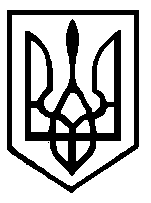                                                          УКРАЇНАХМІЛЬНИЦЬКА РАЙОННА РАДАВІННИЦЬКОЇ ОБЛАСТІ					Р І Ш Е Н Н Я  29 червня 2022 року		  	              17 сесія 	       8 скликання                                Про  затвердження договорівВідповідно до  частини 2 статті 43 Закону України «Про місцеве самоврядування в Україні» та норм Бюджетного кодексу України, взявши до уваги рекомендації постійної комісії  районної ради з питань бюджетно-фінансової діяльності та економічного розвитку, районна рада ВИРІШИЛА: 1. Затвердити договір з Іванівською сільською радою від 18.02.2022 року, яка передає Хмільницькій районній раді кошти в сумі 50000 грн. на виконання заходів Програми фінансової підтримки Хмільницької районної ради на 2022 рік у вигляді іншої субвенції з сільського бюджету.2. Затвердити договір з Калинівською міською радою від 22.06.2022 року, яка передає Хмільницькій районній раді кошти в сумі 100000 грн. на виконання заходів Програми фінансової підтримки Хмільницької районної ради на         2022 рік у вигляді іншої субвенції з місцевого бюджету.3.Контроль за виконанням цього рішення покласти на постійну комісію районної ради з питань бюджетно-фінансової діяльності та економічного розвитку (Садовий Г.І.).Голова районної ради					Ю.СЛАБЧУККарпінець В.Д.Нечипорук В.М.Болюбаш Є.А.  Садовий Г.І.